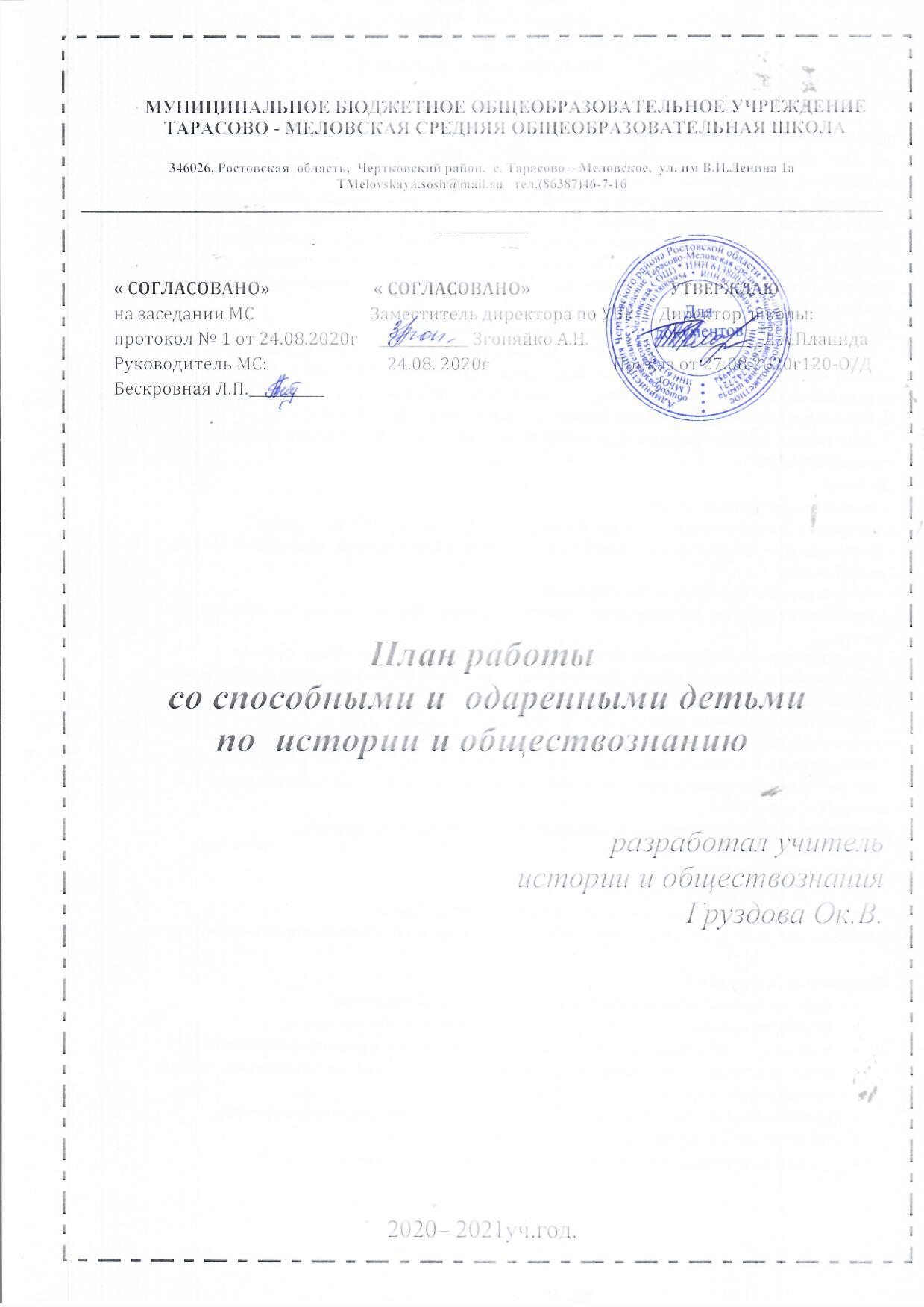 Пояснительная запискаОдной из приоритетных задач современной школы, является создание условий, обеспечивающих выявление и развитие одаренных детей. Что же такое одаренность? Одаренность — это качественное своеобразное сочетание способностей, обеспечивающее успешность выполнения деятельности. Появление таких обучающихся в классе, обладающих качествами одарённых детей, – большая удача и большая ответственность учителя. Данный план направлен на развитие интеллектуальных умений обучающихся на основе формирования у ребенка умений управлять процессами творчества: фантазированием, пониманием закономерностей, решением сложных проблемных ситуаций. Он дает школьнику возможность раскрыть многие качества, лежащие в основе творческого мышления.  Успешность работы с одаренными детьми во многом зависит от организации этой работы.Целью работы с одарёнными детьми является:1. Создание условий для оптимального развития одаренных детей, чья одаренность на данный момент может быть еще не проявившейся, а также просто способных детей, в отношении которых есть серьезная надежда на развитие их творческого потенциала.2. Развитие и выработка социально ценных компетенций у обучающихся.3. Адаптация и предпрофильная подготовка выпускников, а также их профессиональное самоопределение.Задачи: - выявление одаренных детей;- совершенствование надпредметных знаний, умений и навыков обучающихся;- формирование устойчивого интереса к самостоятельной творческой (исследовательской) деятельности;- стимулирование интереса детей к истории; 
- создание условий для формирования умений и навыков работы с заданиями олимпиадного уровня; 
- расширение информационного пространства в области истории и обществознания;- формирование умения учиться - ставить цели, планировать и организовывать собственную учебную деятельность;· знакомство с приемами педагогического наблюдения, диагностики;· проведение различных внеурочных конкурсов, интеллектуальных игр, олимпиад;· отбор методов и приемов, которые способствуют развитию самостоятельности и творчества;· предоставление  возможности  обучающимся  совершенствовать способности через самостоятельную работу.В процессе учебной деятельности выявляются обучающиеся, которые:· имеют более высокие по сравнению с большинством интеллектуальные способности, восприимчивость к учению;- творческие возможности и проявления;· имеют доминирующую активную познавательную потребность;· испытывают радость от добывания знаний, от умственного и общественно-полезного труда.Ожидаемые результаты:формирование системы работы с одаренными обучающимися;формирование положительной мотивации к учению у обучающихся;творческая самореализация обучающихся на уроках истории и обществознания;совершенствование и повышение качества знаний и умений воспитанников, умений применять их в нестандартных ситуациях;призовые места или дипломы в олимпиадах и конкурсах различного уровня;развитие общей эрудиции детей, расширение их кругозора;развитие творческого и логического мышления обучающихся;Результаты по формированию УУДПознавательные УУД:самостоятельно выделять и формулировать познавательную цель;использовать разные средства информационного поиска (книга, словарь, энциклопедия, взрослый человек);осуществлять запись (фиксацию) выборочной информации в т.ч. инструментов ИКТ;грамотное построение устной и письменной речи;выполнять рефлексивный анализ учебной деятельности;извлекать информацию из прослушанных и прочитанных текстов;самостоятельно создавать алгоритм действий;обобщать и выделять общность для целого ряда или класса единичных объектов, устанавливать аналогии;владеть общим рядом приемом решения задач, выдвигать собственные гипотезы, обосновывать и доказывать правильность своего выбора;понимать, читать, преобразовывать знаковую модель, различать символы, замещаемой предметной действительности;использовать разные географические средства;замечать проблему, формулировать ее в самостоятельной деятельности, намечать способы решения проблем поискового и творческого характера;Личностные УУД: основы гражданской идентичности личности в формесознания «Я» как гражданина России, любящего свою родину;чувство со причастности и гордости за свою страну, народ и историю, осознающего            ответственность за судьбу России;осознание ответственности человека за общее благополучие своей этнической принадлежности;Умения:проводить рефлексивный анализ собственной учебной деятельности, выявлять проблемы учебной деятельности, переформулировать проблемы в цели;работать в разных учебных позициях: обучающийся, учитель, критик, оценщик, оратор и др.стремление к самосовершенствованию;широкая мотивационная основа учебной деятельности, включающая в себя: социальные, учебно – познавательные и внешние мотивы;Регулятивные УУД:замечать проблему, самостоятельно определять цель, формулировать промежуточные задачи;оценивать собственную работу по критериям, самостоятельно разрабатывать критерии оценки, использовать разные системы оценки (шкалы, линейки, баллы, проценты);адекватно выполнять рефлексивную и прогностическую самооценку; осуществлять итоговый и пошаговый контроль по результату;адекватно воспринимать предложения и оценку учителей и товарищей, родителей и других людей;составлять собственную карту знаний на этапе планирования хода изучения нового материала, анализировать продвижение в материале по карте знаний с целью выявления достижений и трудностей;прогнозировать результат решения теоретической учебной задачи;самостоятельно планировать деятельность, следовать составленному плану;понимать значение работы над устранением ошибок;находить и исправлять ошибки, выделять причины ошибок;подбирать задания на устранение пробелов в знаниях;различать способ и результат действия;Коммуникативные УУД:эффективно сотрудничать в паре, группе и классе;адекватно использовать коммуникативные, прежде всего речевые, средства для решения различных коммуникативных задач, строить монологическое высказывание, владеть диалогической формой коммуникации, используя в т.ч. средства и инструменты ИКТ и дистанционного общения;допускать возможность существования у людей различных точек зрения, в т.ч., несовпадающих с его собственной и ориентироваться на позицию партнера в общении и взаимодействии;учитывать разные мнения и стремиться к координации различных позиций в сотрудничестве;уметь формулировать свое мнение и позицию высказываться, убеждать, доказывать, уступать;с помощью вопросов выяснять недостающую информацию;брать на себя инициативу в осуществлении совместного действия;анализировать результаты собственного действия относительно общей схемы деятельности, устанавливать отношения других участников деятельности к собственному действию;выполнять рефлексию своих действий как достаточно полное отображение предметного содержания и условий осуществляемых действий;составлять внутренний план действий;Принципы работы педагога с одаренными детьми:принцип максимального разнообразия предоставленных возможностей для развития личности;принцип возрастания роли внеурочной деятельности;принцип создания условий для совместной работы обучающихся при минимальном участии учителя;принцип свободы выбора обучающимся дополнительных образовательных услуг, помощи, наставничества;принцип развивающей и воспитывающей среды;принцип обучения и воспитания  на диагностической основе;принцип возрастания роли досугово-развивающей познавательной  деятельности;принцип индивидуализации и дифференциации обучения (учитывается различие обучающихся; применяется как внутренняя, так и внешняя дифференциация; используются адаптивные разноуровневые формы обучения и контроля); принцип интеграции  интеллектуального, морального, эстетического и физического развития;принцип  научности;принцип гуманизации (ориентация учебно-воспитательного процесса на личность ребёнка как центра образовательного процесса, что проявляется в выборе содержания, методов, средств обучения и воспитания.);принцип индивидуализации (гибкое приспособление воспитательно-образовательной системы к уровню развития каждого обучающегося; психолого-педагогическая поддержка, разработка индивидуальных образовательных маршрутов, подбор педагогического инструментария для контроля и коррекции хода и результатов процесса обучения и воспитания);принцип максимального разнообразия предоставленных возможностей для развития личности;принцип вариативности реализации содержания, форм, методов  образовательного процесса;принцип сотрудничества, сотворчества обучающихся и педагога при минимальном участии последнего;принцип самопознания и самореализации одаренной личности;принцип доступности услуг, направленных на выявление и развитие способностей и одарённостей для всех детей независимо от их социального положения и состояния здоровья;принцип открытости и информированности образовательного сообщества о системе работы с одарёнными детьми на разных уровнях;     Работа с одаренными детьми в условиях обычных классов складывается на основе «внутренней» дифференциации, внедрения развивающих и личностно-ориентированных методов обучения, нетрадиционных форм работы на уроке и внеурочной деятельности.Работу с одарёнными детьми я веду по нескольким направлениям.Основные направления работы с  одаренными детьми:создание благоприятных условий для работы с одарёнными детьми:- внедрение передовых образовательных технологий;- укрепление материально-технической базы;- нормативно-правовое обеспечение деятельности;- формирование банков данных по проблеме одарённости.методическое обеспечение работы с одарёнными детьми:- повышение профессионального мастерства педагогов;- организация обмена опытом учителей, работающих с одарёнными детьми;- научно-методическое и информационное обеспечение программы.мероприятия по работе с одарёнными детьми.предусматривается участие способных и одарённых детей в мероприятиях различного уровня (олимпиады, конкурсы, фестивали, соревнования, выставки).Направления деятельности:организация и проведение как групповых занятий, так и индивидуальной работы с одаренными детьми на уроках истории и обществознания,  во внеурочной деятельности;подготовка обучающихся к олимпиадам, конкурсам, викторинам школьного, муниципального, регионального, всероссийского  уровня;проведение массовых мероприятий внутри объединения;обобщение и систематизация материалов и результатов работы с одаренными детьми.Формы работы с одаренными обучающимися.объединения дополнительного образования;внеурочная деятельность;конкурсы и конференции;интеллектуальный марафон;участие в олимпиадах;индивидуальный подход на занятиях, задания повышенного уровня;дополнительные занятия с одарёнными детьми в совместной деятельности;проектная деятельность;посещение интеллектуальных и  творческих кружков;интеллектуальные игры, викторины;ведение детских портфолио;Ожидаемые результаты:Реализация мероприятий, предусмотренных программой, позволит:сформировать систему работы с одарёнными детьми;создать условия для развития одарённости и таланта у детей в современных    условиях;совершенствовать формы работы с одарёнными и способными детьми;сформировать банк данных «Одарённые дети».совершенствование и повышение качества знаний и умений воспитанников, умений применять их в нестандартных ситуациях;призовые места или дипломы в олимпиадах и конкурсах различного уровня;развитие общей эрудиции детей, расширение их кругозора;развитие творческого и логического мышления обучающихся;План работы со способными и  одаренными детьми на уроках истории и обществознанияПлан работы учителяДостижения обучающихсяНаправления работы с одаренными детьми на уроке.Характеристика направления1. Индивидуально-дифференцированный подход на уроках истории и обществознания. «Мониторинг одаренности».Диагностика индивидуально-типологических особенностей учащихся. Диагностика внутреннего развития учащегося.Формирование групп детей по уровню достижений.Методы диагностики:- информационно-комментирующий (беседа, анкета);- продуктивный: участие в конкурсах, конференциях, предметных олимпиадах;- оценочный: самооценка, тестирование результатов;- действенно-поведенческий: наблюдение, самоанализ, анализ урока, занятия.Определение уровней достижений ученика по истории и развитию творческих способностей: 1-высокий, 2-резервный, 3-обычный. 2.Выделение групп Выделение групп одарённых детей в каждом классном коллективе.3.Составление или подбор дифференцированных заданийЗадания включают различные приёмы, которые помогают обучающимся самостоятельно справиться с заданием, или связанных с увеличением объёма и сложности задания.4. Постоянный контроль за результатами работы обучающихсяКонтроль в соответствии с которыми изменяется характер дифференцированных заданий. СрокиМероприятияСентябрь Работа по выявлению одарённых детей. Изучение интересов и склонностей обучающихся. Диагностика родителей и индивидуальные беседы. Формирование списков обучающихся.  Мониторинговая диагностика одарённости  . Участие в заочных олимпиадах и конкурсах. ОктябрьПодготовка к школьной олимпиаде по предметам. Практические занятия.  Продолжение  работы по выявлению одарённых детей . Участие в заочных олимпиадах и конкурсах.Ноябрь Участие в олимпиаде  школьного уровня.  Участие в заочных олимпиадах и конкурсах.Работа с портфолио (итоги 1 четверти).Декабрь Участие в олимпиаде  муниципального уровня .Участие в заочных олимпиадах и конкурсах.ЯнварьУчастие в олимпиаде  школьного уровня. Участие в заочных олимпиадах и конкурсах. Работа с портфолио (итоги 2 четверти).ФевральУчастие в олимпиаде  школьного уровня.Участие в заочных олимпиадах и конкурсах. Неделя начальных классов.МартУчастие в предметных олимпиадах муниципального уровня . Участие в заочных олимпиадах и конкурсах. Работа с портфолио (итоги 3 четверти).АпрельРезультаты, достижения (мониторинг).  Участие в заочных олимпиадах и конкурсах.МайПрезентация итогов работы с одаренными детьми в течение учебного года. Составление плана. Работа с портфолио (итоги года).МайПрезентация итогов работы с одаренными детьми в течение учебного года. Составление плана. Работа с портфолио (итоги года).В течение годаРазмещение материалов по работе с одаренными детьми на сайте школы и на личных страничках.В течение годаДополнительные занятия с одаренными детьми на сайтах Интернет   он-лайн.В течение годаСоздание в учебном кабинете материальной базы.В течение годаИсследовательская деятельность по истории и обществознанию, проведение тематических исследований.В течение годаУчастие в разноуровневых олимпиадах, конкурсах.№Содержание работыСроки1.Выявление одаренных детей.Постоянно.2.Создание и пополнение банка данных одаренных детей по истории и обществознанию.В течение года.3.Диагностика индивидуально-типологических особенностей обучающихся. Диагностика внутреннего развития обучающегося. Диагностика успешности ребенка.Постоянно.4.Создание нормативной и методической базы для работы с одаренными детьми.В течение года.5.Организация исследовательской деятельности обучающихся.В течение года.6.Подготовка обучающихся к предметным олимпиадам, конкурсам, конференциям.В течение года.7.Составление плана массовых мероприятий с одаренными детьми.Сентябрь.8.Создание банка творческих работ обучающихся.В течение года.Самообразование педагога1.Изучение методической и научно-популярной литературы.Постоянно.2.Изучение литературы по выбранным проблемам обучающихся.Постоянно.3.Участие в работе методических объединений. Обмен мнениями по вопросам работы с одаренными детьми.В течение года.4.Участие в профессиональных конкурсах, семинарах.В течение года.5.Обмен опытом работы с одаренными детьми на ШМО.Май.Работа с родителями одаренных детей1.Индивидуальная работа с родителями (по запросам).В течение года.2.Участие родителей в конкурсах, научно-практических конференциях вместе с детьми и педагогами.В течение года.Ф.И. уч-сяклассУровень участияМероприятиеРезультат